St. Patrick Parish Faith Formation Ministry140 Church St.Portland, MI  48875517-647-6505 Ext. 419MondayNightFaithFormationOctober 2021Month of the RosarySince the prayers of the Rosary come from such excellent sources-from Our Lord Himself, from inspired Scripture, and from the Church-it is not surprising that the Rosary is so dear to our Blessed Mother and so powerful with heaven. This month I challenge families to schedule a time each week to pray the Rosary together as a family. It does not have to be the same day, same time every week. Just set aside some time where the entire family can participate. Give each member a part to lead. Any student or parent that sends in a picture of your family doing this will receive a free Slushie card. 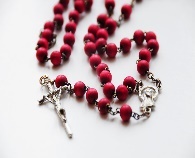 Self-Control“Be a temperate person with passion firmly ruled by reason and grace.” Parents are to teach and challenge their children this throughout the month. However you choose to reward them for practicing this is up to you. If you contact me that your children were “caught in the act” displaying this, I will send them a free Slushie card. Service Project for OctoberThis month’s service project will be for students to share their talents with others. Help someone clean their house/garage, yard work, rake leaves, stack wood, etc. Send in a picture of you sharing this talent and you will be rewarded with a free Slushie card.   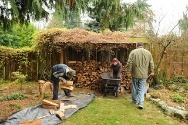 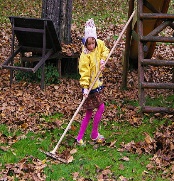 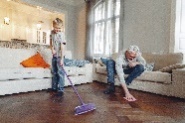 Faith Formation ClassesBy now most of you have received the textbooks and folder for your students. For those of you that have not yet, they are ready and available in the Parish office. You can pick up T-F 9-4. Be sure to fill out a registration form and turn in with the fee of $25.00 PER STUDENT. All families are on a group email, if you wish to be removed from this group, please let me know so I can remove you. If you are not planning to have your students go through the program this year, please let me know so I can take them off the list as well. For those of you that have gotten started, hope things are going well (and better) for you this year. If you need more resources/information, let me know. I will be contacting everyone later this month to check in. In person meetings are still in the works and hope to have them planned soon.First ReconciliationThe second graders will begin the first round of First Communion preparation with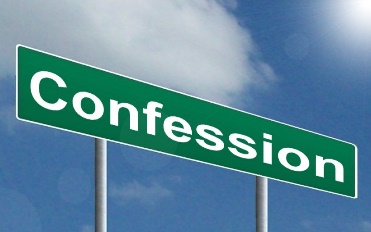 the “Signs of Grace: You Are Forgiven” online program for Reconciliation. This will begin at the end of the month. Sign-in to the program instructions and an outline will be emailed out soon. This portion of the preparation is an eight-week course.There will be two parent meetings, one in the beginning and one in the end. These are listed on the outline as well. Only one parent needs to attend. These parent meetings will be presented by Carolyn Heckman. More details will be out soon.As We Gather TogetherThere will be a gathering of families on Tuesday, October 5th at 6:00 pm in the church for Mass. We will have a brief meeting afterwards. We will discuss what your family needs are, making sure you feel you are on the right track, gain more resources, etc. A few Catechists will be available to discuss any curriculums questions you may have. There will be textbooks and packets available for those who have not picked them up yet. Registration forms will also be available for anyone who needs to register their children and pay the tuition fee. A detailed letter was already sent out. See you all then!“If you have faith the size of a mustard seed, you would say to this mulberry tree, ‘Be uprooted and planted in the sea,’ and it would obey you.”                                                                                (Luke 17:5-10)October Birthdays to Celebrate                                     5th-Trevor Smith                                                                     24th-Alex Krizov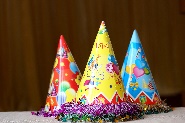                                      5th-Andrew Feldpausch                                                         26th -Morgan Burns                                       18th-Tyler Bower                                         20th-Connor Sicilia                                                            